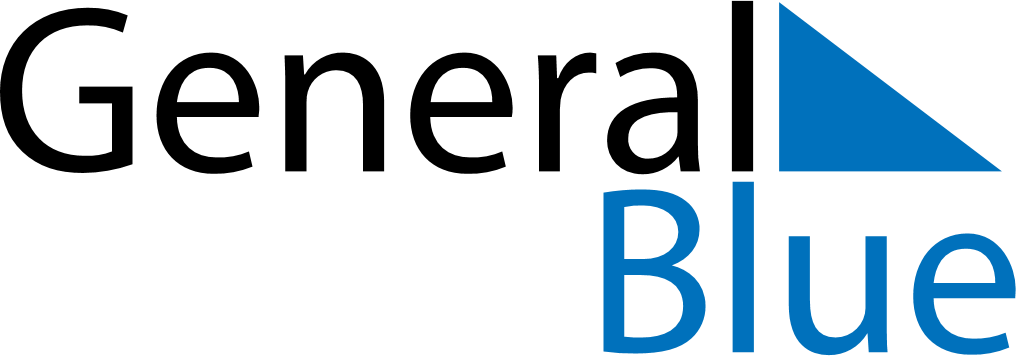 Quarter 2 of 2025BrazilQuarter 2 of 2025BrazilQuarter 2 of 2025BrazilQuarter 2 of 2025BrazilQuarter 2 of 2025BrazilApril 2025April 2025April 2025April 2025April 2025April 2025April 2025SUNMONTUEWEDTHUFRISAT123456789101112131415161718192021222324252627282930May 2025May 2025May 2025May 2025May 2025May 2025May 2025SUNMONTUEWEDTHUFRISAT12345678910111213141516171819202122232425262728293031June 2025June 2025June 2025June 2025June 2025June 2025June 2025SUNMONTUEWEDTHUFRISAT123456789101112131415161718192021222324252627282930Apr 18: Good FridayApr 20: Easter SundayApr 21: Tiradentes’ DayMay 1: Labour DayMay 11: Mother’s DayJun 12: Lovers’ DayJun 19: Corpus Christi